 «СОГЛАСОВАНО»                                                                                          «УТВЕРЖДАЮ»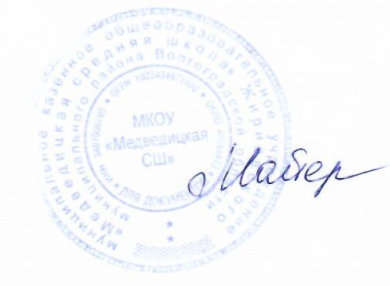 Начальник отдела  по образованию                                                               Директор МКОУ                                администрации Жирновского                                                                         «Медведицкая СШ»муниципального района         О.В. Олейникова                                                                                            ______________ Л.А. МайерГодовой календарный план график на 2020 - 2021 учебный годМКОУ «Медведицкая СШ»Продолжительность учебного года в МКОУ «Медведицкая СШ»Начало 2020-2021 учебного года - 01 сентября 2020 года.Продолжительность учебного года составляет:1 класс - 34 недели;2-11 классы - 35 недели.Регламентирование образовательного процесса на 2020 - 2021 учебный год:в 1 четверти - 9 недель, во 2 четверти - 8 недель, в 3 четверти - 11 недель,в 4 четверти - 8 недель.Осенние каникулы - с 26.10.2020 по 04.11.2020 - 8 дней Зимние каникулы - с 30.12.2020 по 12.01.2021 - 14 днейВесенние - с 24.03.2021  по 31.03.2021 - 8 днейЛетние - с 01.06.2021  по 31.08.2021 9,11 классы - окончание учебного года 25 маяДополнительные каникулы для 1 класса с 15.02.2021 по 21.02.2021 г.Летние каникулы для 1 - 8,10 классов - с 01.06.2021 по 31.08.2021 г.Регламентирование образовательного процесса на неделю:Продолжительность рабочей недели в 1-11 классе - 5 дней Регламентирование образовательного процесса на день:Все учащиеся обучаются в одну смену. Режим занятий в 1 классе ступенчатый: сентябрь - октябрь 3 урока по 35 минут; ноябрь - декабрь 4 урока по 35 минут, во 2 полугодии - 40 минутПродолжительность урока во 2 - 11 классах составляет 40 минутДинамические паузы после 2, 4-го урока продолжительностью 20 минут.Начало занятий:в МКОУ «Медведицкая СШ», Песковском, Алешниковском, Новинском филиале МКОУ «Медведицкая СШ»  в 8-30. Внеурочная деятельность:- в Песковском филиале МКОУ «Медведицкая СШ», в Алешниковском филиале МКОУ «Медведицкая СШ», Новинском филиале МКОУ «Медведицкая СШ» организована с 1 - 9 класс, в МКОУ «Медведицкая СШ» 1-11 класс.   Факультативы, элективные курсы проводятся после основных уроков с 40 минутным перерывом. Режим учебных занятий: (1 классов и 2-11 классов)6. Организация промежуточной и итоговой аттестации.Промежуточная аттестация проводится в сроки, определяемые приказами ОУ.Годовая аттестация проводится по окончанию учебного года в форме выставления годовых отметок преподавателем за весь курс обучения на основании промежуточных аттестацией.Итоговая аттестация в 9,11 классах проводится в соответствии со сроками, установленными Министерством образования и науки Российской Федерации на 2020 – 2021 учебный год.7. Организация питания:МКОУ «Медведицкая СШ»Алешниковский филиал МКОУ «Медведицкая СШ»Новинский филиал МКОУ «Медведицкая СШ»Песковский филиал МКОУ «Медведицкая СШ»8. Режим работы группы продлённого дня1 класс  11-30 - 14-30 2-4 классы   12-40 - 15-40 Внеурочная деятельность:5-9  классы   13-30 - 16-00, согласно расписания, утвержденного директором МКОУ «Медведицкая СШ».2-11 класс2-11 класс1 класс1 класс№ урокаВремя№ урокаВремяI полугодиеI полугодиеI полугодиеI полугодие1 урок8-301 урок8-30перемена10 мин.перемена10 мин.2 урок9-202 урок9-15динамическая пауза 20 миндинамическая пауза 20 миндинамическая пауза 25 миндинамическая пауза 25 мин3 урок10-203 урок10-15перемена10 минперемена10 мин4  урок11-104 урок11-50динамическая пауза 20 миндинамическая пауза 20 миндинамическая пауза 25 миндинамическая пауза 25 мин5  урок12-10              Внеурочная деятельность              Внеурочная деятельностьперемена10 мин              Внеурочная деятельность              Внеурочная деятельность6 урок13-00              Внеурочная деятельность              Внеурочная деятельностьперемена10 мин              Внеурочная деятельность              Внеурочная деятельность7 урок13-50              Внеурочная деятельность              Внеурочная деятельностьВнеурочная деятельность: факультативы, элективные курсы, секции, кружки14-35 - 15-15              Внеурочная деятельность              Внеурочная деятельность№Звонки/перемены18.30-9.10/15 мин29.25-10.05/15 мин310.20-11.00/15 мин411.15-11.55/15 мин512.10-12.50№времяклассы19.101,2,3, дети с ОВЗ210.054,5,6311.007,8,9.10,11411.55Дети с ОВЗ№времяклассы19.101,2,3,4210.054,5,6311.007,8,9№времяклассы110.051,2,3,4,6, дети с ОВЗ211.006,7,8,9.10,11311.55Дети с ОВЗ№времяклассы110.051,2,3,4211.005,6,7,8,9